Award Certificate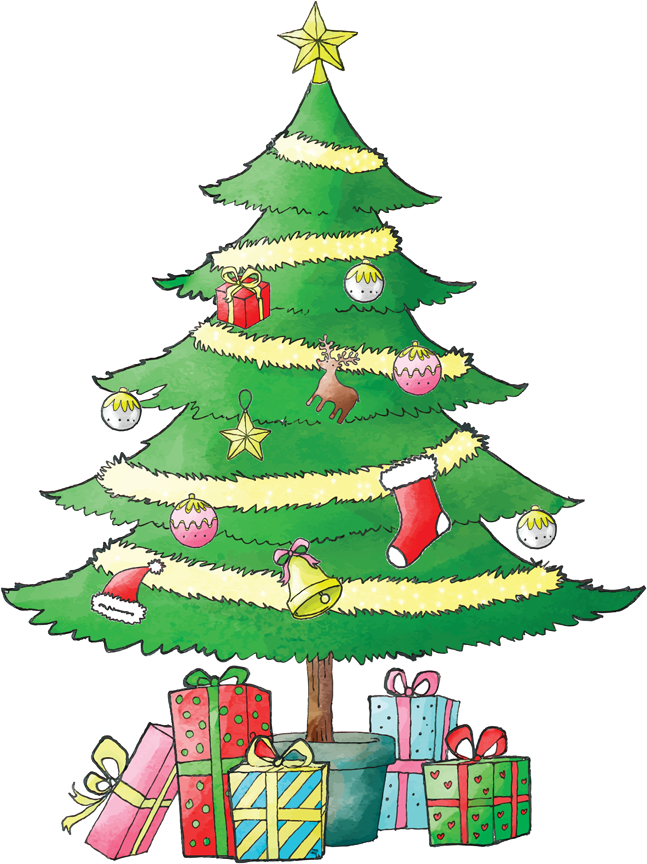 Presented to[Name]For[Description][More Information]